Les Triggers Geedoc Version PGFait le 10/04/2024Liste des triggers dans Geedoc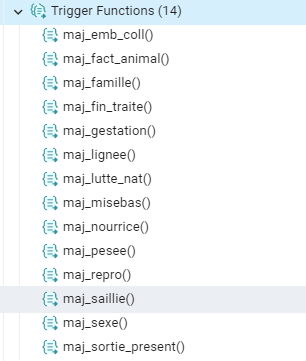 Un trigger est une action qui va s’exécuter après ou avant un évènement (un INSERT, un UPDATE ou un DELETE) dans une table.Dans Geedoc, il n’existe que des triggers AFTER INSERT ou UPDATE sur un ou plusieurs champsAFTER INSERT : Quand on ajoute (INSERT) un enregistrement dans une table, le trigger va ajouter ou mettre à jour une autre table.AFTER UPDATE : quand on va modifier (UPDATE) le champ indiqué dans le trigger, le fonction va ajouter ou modifier une autre table. Exemple quand on modifie le sexe d’un animal (table ANIMAL), on garde la trace dans la table SEXE_HIST du sexe avant et après changement.Attention, on ne peut pas travailler sur la même table, vrai dans ORACLE en tout cas. On ne peut pas faire un select max (d_saillie) from saillie si le trigger est sur la table SAILLIEComment créer un trigger ?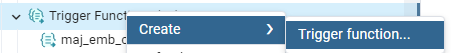 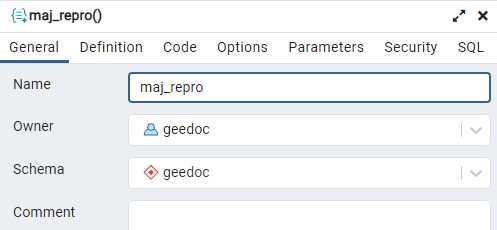 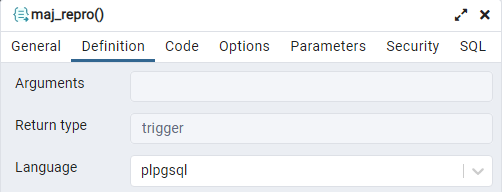 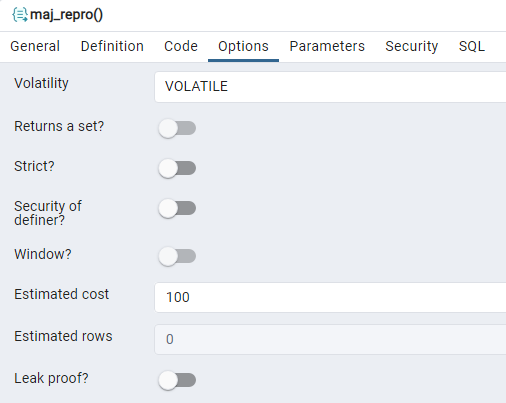 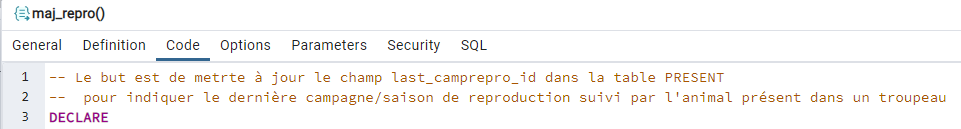 J’ai mis le code ici :DECLAREnb_enreg integer:=0;v_last_repro_id geedoc.repro.repro_id%TYPE;v_last_camprepro_id geedoc.campagne.camprepro_id%TYPE;v_campagne          geedoc.campagne.campagne%TYPE;v_saison            geedoc.campagne.saison%TYPE;v_max_campagne character(5);  -- 4 + 1BEGIN              SELECT last_camprepro_id INTO v_last_camprepro_id FROM geedoc.PRESENT    WHERE present_id=new.present_id;   IF (v_last_camprepro_id IS NULL) THEN     UPDATE geedoc.PRESENT        SET last_camprepro_id=new.camprepro_id WHERE present_id=new.present_id;    ELSE                 -- Si la nouvelle campagne (id) est supérieure à la dernière campagne		--  Est-ce vraiment vrai ? Pas tj si on rattrape des Repro		SELECT max(CA.campagne||CA.saison)  INTO v_max_campagne		 FROM geedoc.repro R		 INNER JOIN geedoc.campagne CA ON R.camprepro_id=CA.camprepro_id		 WHERE R.present_id=new.present_id;		-- En déduire campagne saison		v_campagne:=substring(v_max_campagne,1,4);		v_saison:=substring(v_max_campagne,5,1);	SELECT CA.camprepro_id INTO v_last_camprepro_id 	 FROM  geedoc.repro R	INNER JOIN campagne CA ON R.camprepro_id=CA.camprepro_id	WHERE R.present_id=new.present_id AND CA.campagne=v_campagne AND CA.saison=v_saison;	    -- MAJ dans la table Present           UPDATE geedoc.PRESENT              SET last_camprepro_id=new.camprepro_id WHERE present_id=new.present_id;    END IF;RETURN NULL;END;Cliquer sur « Save ».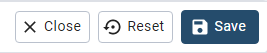 Il faut ensuite lui dire comment exécuter ce trigger create trigger tr_maj_reproafter insert on geedoc.repro for each row execute procedure geedoc.maj_repro();Quand on regarde la table Repro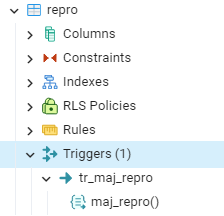 Les programmes plqsqlLe programme est composé de plusieurs partiesDECLAREBEGINRETURN NULL ; ou RETURN 0 ;END ;Partie DECLAREOn déclare les variables à utiliser// Plusieurs type integer, character , …etc..nb_enreg integer:=0;// du même type de données que le champ repro_id de la table repro du schema geedocv_last_repro_id geedoc.repro.repro_id%TYPE;   Entre BEGIN et END : Le programme à s’exécuternew.<nom du champ> indique la nouvelle valeur du champ (car un fait un AFTER UPDATE ou un AFTER INSERT)old.<nom du champ> indique l’ancien valeur du champ    IF (old.sexe=new.sexe) pas de changementSyntaxe :Pour mettre une valeur dans une variable mettre ‘:=’nb_enreg :=0 ;Après un IF mettre toujours THEN puis END ;IF () THENFaire quelque choseEND ;Mettre un point-virgule pour finir une ligne de code et après un ENDQue font chaque Triggers de Geedoc ?Triggers sur la table ANIMAL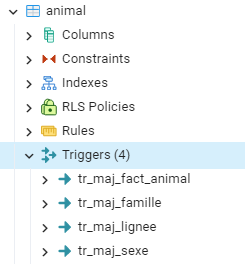 Trigger Tr_maj_fact_animal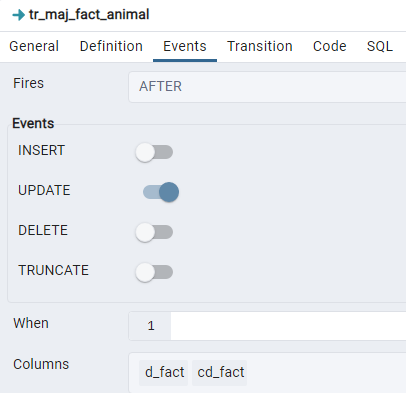 Si la date de fin d’activité (d_fact) et/ou le code fin d’activité (cd_fact) est modifié (Update) :Table MISE_TRAITE : MAJ  d_fin_traite=d_fact et cse_fin=cd_factTrigger Tr_maj_famille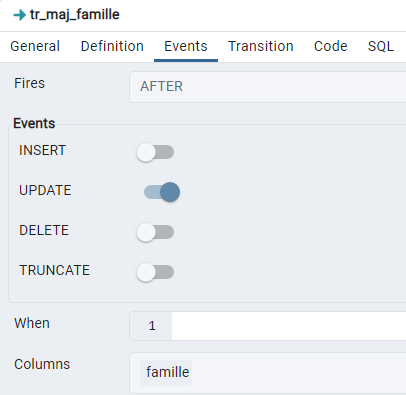 Si la famille est modifiéeOn garde la trace du changement dans la table FAMILLE_HIST dans les 2 champs famille_avant et famille_apres.INSERT INTO geedoc.famille_hist  (animal_id,troupeau_id,d_modif,intra_jour,famille_avant,famille_apres,modif_id)        VALUES(old.animal_id,v_troupeau_id,current_date,v_intra_jour,v_old_famille,v_new_famille,v_modif_id) ;Trigger Tr_maj_lignee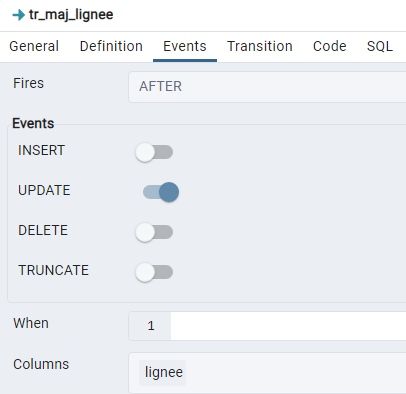 On garde la trace du changement de lignée dans la table LIGNEE_HISTINSERT INTO geedoc.lignee_hist  (animal_id,troupeau_id,d_modif,intra_jour,lignee_avant,lignee_apres,modif_id)                  VALUES(old.animal_id,v_troupeau_id,current_date,v_intra_jour,v_old_lignee,v_new_lignee,v_modif_id) ;Trigger Tr_maj_sexe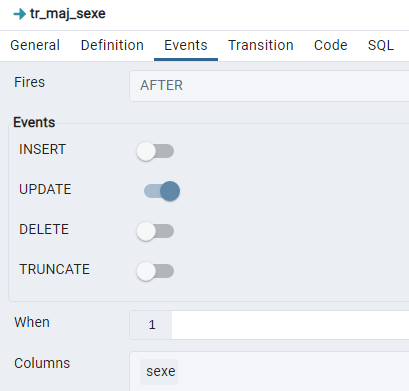 On garde la trace du changement de sexe dans la table SEXE_HIST   INSERT INTO geedoc.sexe_hist    (animal_id,troupeau_id,d_modif,intra_jour,sexe_avant,sexe_apres,modif_id)             VALUES(old.animal_id,v_troupeau_id,current_date,v_intra_jour,old.sexe,new.sexe,v_modif_id) ;Trigger sur la table REPROVu dans le Comment créer un trigger 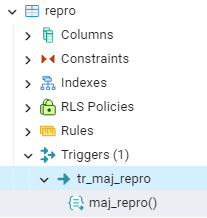 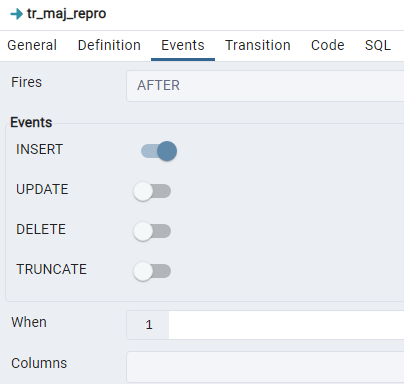 MAJ dans la table REPRO : On garde la dernière campagne/saison de reproduction de l’animal dans le champ last_camprepro_id   UPDATE geedoc.PRESENT             SET last_camprepro_id=new.camprepro_id WHERE present_id=new.present_id;Trigger sur la table SAILLIE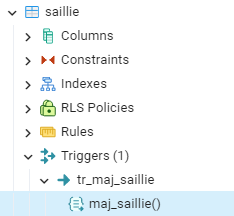 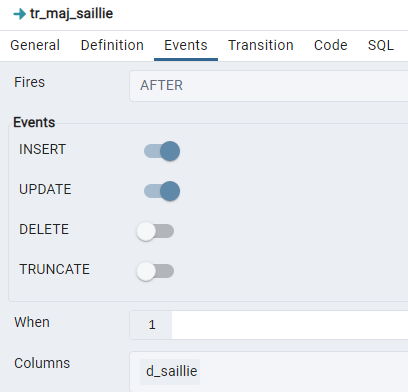 Table ANIMAL :  MAJ du dernier évènement lié à l’animalSi d_saillie > d_etat_repro  MAJ du champ d_etat_repro=d_saillie et cd_etat_repro=’S’ pour cet animal animal_idTable REPRO :  MAJ du dernier évènement intra campagne/saisonSi d_saillie > d_etat_repro  MAJ du champ d_etat_repro=d_saillie et cd_etat_repro=’S’ pour cet animal en campagne/saison repro_idSi c’est une IA mod_saillie=’2’ MAJ dans la table CAMPAGNE : MAJ de la date min des IA intra campagne/saison (d_ia_min) et MAJ de la date max des IA intra campagne/saison (d_ia_max) Trigger sur la table LUTTE_NAT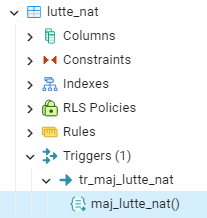 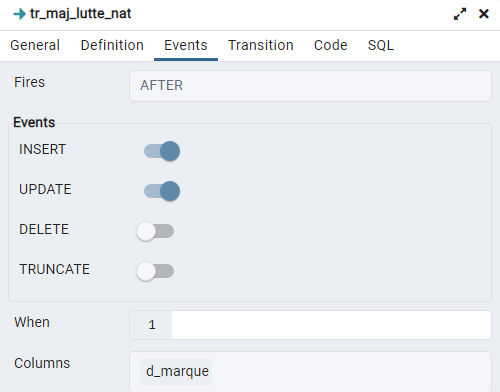 Trigger sur la table EMB_COLL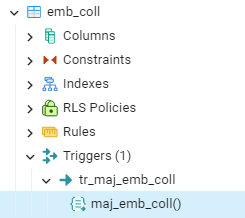 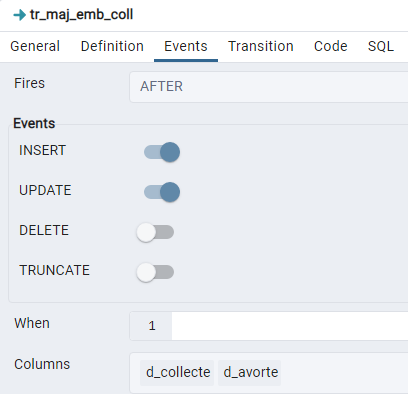 MAJ dans la table SAILLIE : la saillie est marquée ‘C’ pour collectéUPDATE geedoc.saillie SET utilise='C' WHERE saillie_id=v_saillie_id;Si d_avorte est null  v_etat=’A’ pour Avortée et d_etat_repro=d_avorteSinon Si nb_cj_tot=0  cd_etat=’V’ pour Vide et d_etat_repro=d_collecteSi nb_cj_tor >0  cd_etat =’C’ pour Collectée  et d_etat_repro=d_collecteMAJ dans la table ANIMAL : MAJ du dernier évènement de la femelleMAJ dans la table REPRO : MAJ du dernier évènement de la femelle intra campagne/saisonTrigger sur la table GESTATION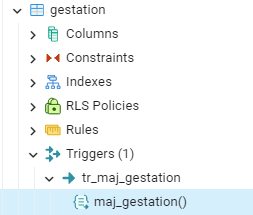 Si le résultat est ‘N’ (Négatif) ou ‘P’ (Pseudo-gestante) -- > Code=’V’ qui veut dire femelle VideSi le résultat est ‘G’ ->Code=’G’ qui veut dire femelle GestanteSi le résultat est ‘A’  code=’A’ qui veut dire femelle AvortéeMAJ du dernier évènement dans la table ANIMALSi d_diagnostic > d_etat_repro -- >MAJ du champ d_etat_repro=d_diagnostic et cd_etat_repro=code pour cet animal animal_idMAJ du dernier évènement dans la table Table REPRO :  Si d_diagnostic > d_etat_repro -- >MAJ du champ d_etat_repro=d_diagnostic et cd_etat_repro=code pour cet animal en campagne/saison repro_idTable CAMPAGNE : maj de la date min du DG intra campagne/saison (d_dg_min) et maj de la date mas intra campagne/saison (d_dg_max)Trigger sur la table MISEBAS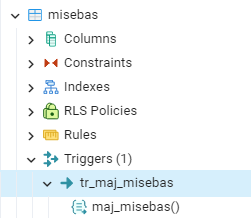 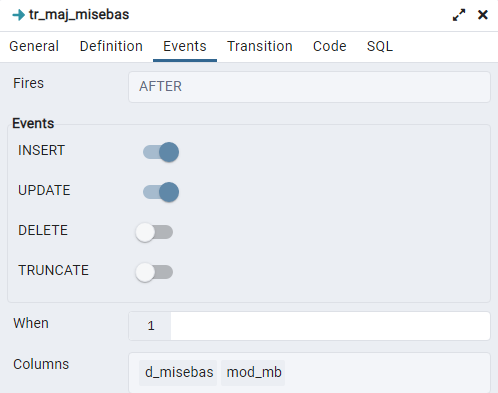 Rappel des codes de Mise-Bas : (mod_mb) 1 = Normale, 2=Difficile, 3=Pas à terme 4=Vide, 5=Césarienne, 6=Aide facile, 7=Morte+portée morte, 8=Avorté,  (Revoir code=9 n'existe plus)Si le mode de mise bas est ‘4’  v_code=’V’ pour Femelle VideSi le mode de mise bas est ‘7’ ou ‘8   v_code=’A’ pour Femelle AvortéePour les autres codes  v_code=’M’ pour Femelle qui a Mis-BasMAJ dans la table ANIMAL : MAJ du dernier évènement de la femelleUPDATE geedoc.ANIMAL SET d_etat_repro=new.d_misebas, cd_etat_repro=v_codeWHERE animal_id = v_animal_id AND ((d_etat_repro IS NULL) OR (d_etat_repro IS NOT NULL AND d_etat_repro<=new.d_misebas));MAJ de la dernière date de mise-bas avec portée >0 pour la femelle-- Portée >0UPDATE geedoc.ANIMAL SET d_dern_mb=new.d_misebas WHERE animal_id=v_animal_idAND ((d_dern_mb IS NULL) OR (d_dern_mb IS NOT NULL AND d_dern_mb<=new.d_misebas));  MAJ dans la table REPRO : MAJ du dernier évènement intra campagne/saisonUPDATE geedoc.REPRO SET d_etat_repro=new.d_misebas, cd_etat_repro=v_codeWHERE repro_id=new.repro_id	AND ((d_etat_repro IS NULL) OR (d_etat_repro IS NOT NULL AND d_etat_repro<=new.d_misebas));  MAJ dans la table CAMAPGNE : MAJ de la date min de mise-bas (d_mb_min) intra campagne/saison et MAJ de la date max de mise-bas intra campagne/saisonTrigger sur la table PESEE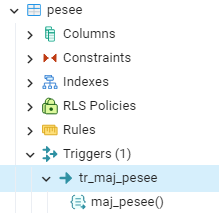 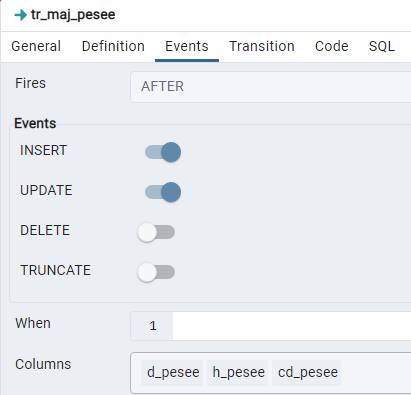 Table ANIMAL : MAJ de la date et de l’heure de la dernière pesée (d_dern_pesee et h_dern_pesee) Remarque : je n’ai pas mis dern_pesee_id ou last_pesee_id dans la table ANIMAL car sinon il faut faire un select sur la table Pesee pour avoir la date et l’heure et pour comparer les dates et je crois qu’l y aura un problème car on va travailler sur la même table.UPDATE geedoc.animal SET d_dern_pesee=new.d_pesee, h_dern_pesee=new.h_peseeWHERE animal_id=v_animal_id;En fonction du code de pesée et du sexe de l’animal (que pour les femelles sexe=’2’) MAJ du dernier état physio de l’animalCd_pesee=’17’ (Sevrage de la Mère)  v_cd_etat_physio :='L';  Femelle en cours de LactationCd_pesee=’23’ (Femelle Tarie)   v_cd_etat_physio :='T'; Femelle TarieUPDATE geedoc.animal SET d_etat_physio=new.d_pesee, cd_etat_physio=v_cd_etat_physio          WHERE animal_id=v_animal_id;- Si cd_pesee= ‘04’  (Pesée Sevrage des jeunes)  Il faut chercher la Mère Génétique (mg_animal_id) et si elle existe, marquer cette femelle ‘T’ (Tarie) : Bizarre de mettre Tarie demander à Karine Vazeille  UPDATE geedoc.animal SET d_etat_physio=new.d_pesee, cd_etat_physio='T'     WHERE id_animal=v_mg_animal_id       AND ((d_etat_physio IS NULL) OR (d_etat_physio < new.d_pesee));Trigger sur la table PRESENT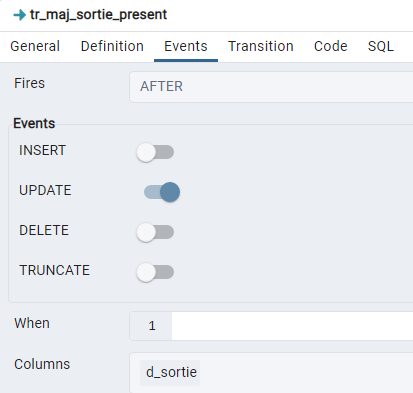 Si c’est un mouvement d’animaux (transfert=’F’  v_typ_sortie=’M’ Sinon (Réforme) v_typ_sortie=’R’MAJ dans la table LOT_PHYSIQUE : l’animal est marqué sorti du dernier lot physique    UPDATE geedoc.lot_physique        SET d_sortie=new.d_sortie, typ_sortie=v_typ_sortie       	WHERE present_id=old.present_id		                    AND (d_sortie IS NULL  OR (d_sortie IS NOT NULL AND d_sortie=old.d_sortie));MAJ dans la table ANIM_EXPE : l’animal est marqué sorti du dernier lot expérimental pour toutes les expérimentation en cours.UPDATE geedoc.anim_expe         	   SET d_sortie_expe=new.d_sortie, typ_sortie=v_typ_sortie                 WHERE present_id=old.present_id AND dern_expe='D' 		  	          AND (d_sortie_expe IS NULL OR (d_sortie_expe IS NOT NULL AND d_sortie_expe=old.d_sortie));MAJ dans la table ANIM_MODCOND : l’animal est marqué sorti du dernier mode de conduiteUPDATE geedoc.anim_modcond	         SET d_sortie_modcond=new.d_sortie, typ_sortie=v_typ_sortie	       WHERE present_id=old.present_id AND dern_modcond='O'                  AND (d_sortie_modcond IS NULL OR (d_sortie_modcond IS NOT NULL AND d_sortie_modcond=old.d_sortie));	    MAJ dans la table ANIM_LOC : l’animal est marqué sorti de la dernière localisation   UPDATE geedoc.anim_loc  SET d_sortie_loc=new.d_sortie, typ_sortie=v_typ_sortie      WHERE present_id=old.present_id AND dern_loc='O'                  AND (d_sortie_loc IS NULL OR (d_sortie_loc IS NOT NULL AND d_sortie_loc=old.d_sortie));	    Trigger sur la table ANIM_NOURRICECette table contient les changements de nourrice (Mère Allaitante)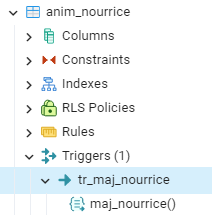 Déclenchement : Events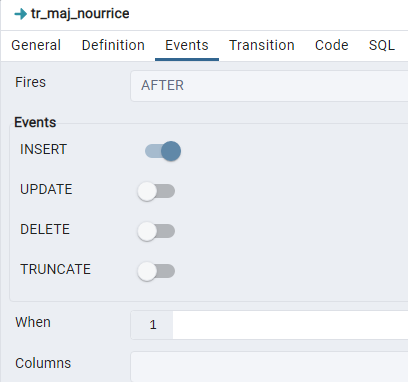 MAJ dans la table ANIMAL : champ d_chg_nourrice pour l’animal-- Si la date d_chg_nourrice est inférieure à celle à ajouter        IF (v_d_nourrice<new.d_nourrice) THENUPDATE geedoc.animal SET d_chg_nourrice=new.d_nourrice WHERE animal_id=new.animal_id; END IF;Trigger sur la table MISE_TRAITE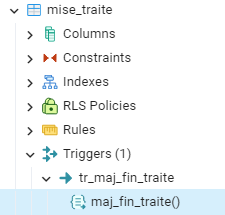 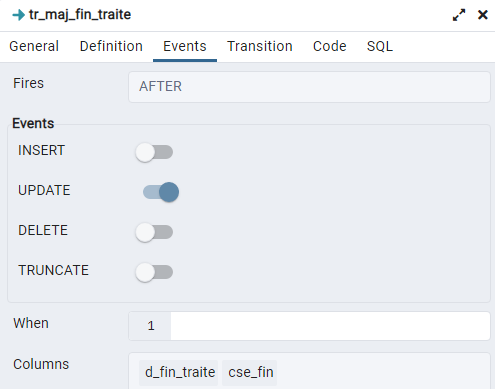 Table CAMPAGNE_TRAITE : MAJ de la dernière date de traite (d_fin_traite) intra campagne de traite.Rappel des codes : Cse_fin=’023’  TarieCse_fin=’115’  Lactation LongueIF ((new.cse_fin='023') OR (new.cse_fin='115')) THEN-- MAJ de la date de fin de la campagne de traite dans ma table CAMPAGNE_TRAITE	UPDATE geedoc.campagne_traite	   SET d_fin_camptraite=new.d_fin_traite         WHERE camptraite_id=old.camptraite_id	   AND ((d_fin_camptraite IS NULL) OR (d_fin_camptraite< new.d_fin_traite)) ;		   END IF;